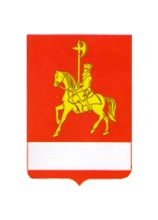 АДМИНИСТРАЦИЯ КАРАТУЗСКОГО РАЙОНА                                         ПОСТАНОВЛЕНИЕ27.09.2018                             с. Каратузское                                             № 857-пО внесении изменений в постановление от 09.10.2017 № 1010-п «Об утверждении Положения о системе оплаты труда муниципальных служащих управления социальной защиты населения администрации Каратузского района»	В соответствии с Федеральным законом от 6 октября 2003 года № 131-ФЗ «Об общих принципах организации местного самоуправления в Российской  Федерации», Федеральным законом  от 02.03.2007 № 25-ФЗ «О муниципальной службе в Российской Федерации» и Решением Каратузского  районного Совета депутатов от 21.12.2012 № 22-169 «Об утверждении Положения о системе оплаты труда депутатов, выборных должностных лиц, осуществляющих свои полномочия на постоянной основе, членов выборных органов местного самоуправления и муниципальных служащих  в органах местного самоуправления Каратузского района», распоряжением администрации Каратузского района от 29.06.2017 № 158-р, руководствуясь статьей 26,28 Устава муниципального образования «Каратузский район» Красноярского края, ПОСТАНОВЛЯЮ:1. Внести в приложение № 1 к постановлению администрации Каратузского района от 09.10.2017  № 1010-п  «Об утверждении Положения о системе оплаты труда муниципальных служащих управления социальной защиты населения администрации Каратузского района» следующие изменения:В пункте 1.2 раздела I: таблицу изложить в следующей редакции:«»	2. Контроль за исполнением настоящего постановления возложить на А.А. Савина – заместителя главы района по социальным вопросам.	3. Постановление вступает в силу со дня его подписания и применяется к правоотношениям, возникшим с 01.09.2018 года.Глава района                                                                                        К.А. Тюнин Наименование должностиРазмер должностных окладов муниципальных служащих (руб.)Руководитель6055Главный специалист4706Ведущий специалист4367